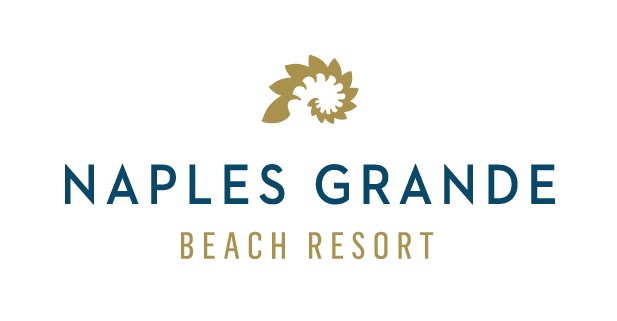 Shipping Guidelines and Information	Shipping GuidelinesAll boxes and packages are received through our Business Center located on the Ballroom Level, extension 6381Packages should arrive at the hotel no more than 3 days prior to the guest or group’s arrival. A storage fee of $3 per item per day will be incurred for every package arriving earlier than the 3-day guideline.Hotel Shipping AddressPlease have any and all shipments addressed as follows:Naples Grande Beach ResortAttn: Guest Name and Company Name475 Seagate DriveNaples, FL 34103Pricing Information*Incoming and Outgoing, charges apply to movement in and out of hotel. Letters and Overnight Envelopes $12.50 per itemBoxes under 49 lbs. $15.50 eachBoxes over 49 lbs. $31.00 eachCases $31.00 eachPallets $185 and up based on dimensions, eachStorage fee $3 per item per day for anything that arrives 4 days prior to guest arrival*7% Florida Sales Tax will be added to all transactionsPlease contact the Business Center Manager Cheryl Lethem, clethem@naplesgrande.com or 239-594-6381 with any questions.